ATTIVITA’ SVOLTE A.S. 2022/23Nome e cognome della docente: Paola MarianiDisciplina insegnata: Tecniche della comunicazioneLibro di testo in uso : L. D’Isa, F. Foschini, F. D’Isa Persona,società e cultura, HoepliClasse e Sezione : 4° OIndirizzo di studio : Operatrici del benessereCompetenze che si intendono sviluppare o traguardi di competenzaCompetenze ed Obiettivi relazionali e comportamentali Comunicare in maniera adeguata a seconda del proprio interlocutore Collaborare e partecipare alle attività comuni Agire in modo autonomo e responsabile Lavorare e interagire in gruppo (team-working) Adeguare le modalità di comunicazione all’interlocutore Saper programmare e organizzare adeguatamente i tempi di lavoro Rispettare l’altroCompetenze ed Obiettivi cognitivi Utilizzare un proprio metodo di studio efficace Comprendere messaggi verbali e scritti, anche in lingua straniera Sapere organizzare il lavoro nei tempi prefissati Applicare in tutti i contesti lavorativi le tecniche e le metodologie apprese Individuare collegamenti e relazioni tra fenomeni e concetti diversi, anche in diversi ambitidisciplinari Acquisire e interpretare l’informazione ricevuta Progettare Risolvere problemi (problem solving)2. Descrizione di conoscenze e abilità, suddivise in percorsi didattici, evidenziando per ognuna quelle essenziali o minime Percorso 1  Sociologia e psicologia comportamentale. Il gruppo di lavoro.Competenze: Conoscere i principi generali di sociologia della comunicazione e di psicologia socio-relazionale. Saper applicare le conoscenze di sociologia e di psicologia comportamentale e motivazionale. Saper utilizzare le tecniche di relazione e comunicazione nel contesto lavorativo. Conoscenze: Tecniche della comunicazione e stili lavorativi. Il gruppo di lavoro : ruoli e funzioni.Abilità: Saper esercitare consapevolmente il proprio ruolo all’interno del gruppo di lavoro, saper cogliere gli stili comunicativi e le tipologie dei clienti, realizzare un ascolto empatico.Obiettivi Minimi: Conoscere i contenuti essenziali degli argomenti proposti e saperli esprimere con semplicità e chiarezza.Percorso 2   Tecniche di comunicazione e marketing                  Strategie commerciali e visibilitàCompetenze: Saper curare gli aspetti che favoriscono la visibilità del salone.Conoscenze: Conoscere quali sono gli strumenti della visibilità (la pubblicità tradizionale e le nuoveforme di comunicazione pubblicitaria). Conoscere cosa si intende per Marketing nella distinzione tra strategie e azioni.Abilità: Sapere come si applicano gli strumenti della visibilità alla gestione del salone.Obiettivi Minimi: Conoscere i contenuti essenziali degli argomenti proposti e saperli esprimere con semplicità e chiarezza e saper tradurre in esempi pratici.3. Attività o percorsi didattici concordati nel CdC a livello interdisciplinare - Educazione civicaPer quanto riguarda l’educazione civica, insieme a Tecniche estetiche, abbiamo trattato l’Estetica oncologica e questo si traduce, in termini di :Conoscenze: Saper definire che cos’è l’estetica oncologica e quali effetti benefici può avere sul paziente. Conoscere i più importanti trattamenti del settore e i principali prodotti cosmetici.Competenze: riconoscere le esigenze e lo stato emotivo del cliente per proporre i trattamenti adatti Abilità: saper attenuare gli effetti collaterali della chemioterapia e della radioterapia su unghie, pelle e capelli.4. Tipologie di verifica, elaborati ed esercitazioni Nelle esercitazioni è stato verificato il grado di conseguimento delle competenze e degli obiettivi trasversali sopra stabiliti. I risultati sono stati discussi nei Consigli di classe e comunicati alle studentesse e alle famiglie attraverso scrutini e valutazioni interperiodaliLe prove della disciplina sono state scritte (a risposta aperta o chiusa) e orali e hanno accertato  in quale misura le  alunne stanno conseguendo gli obiettivi specifici.6. Metodi e strategie didattiche  Lezione frontale e partecipata, gruppi di lavoro, mappe alla lavagna, materiale condiviso su classroom puntualmente spiegato.Pisa, 29/05/2023                                                                        la docente: Paola Mariani                                                                                              Le studentesse: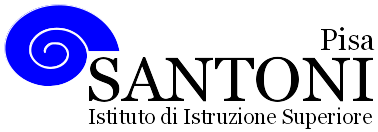 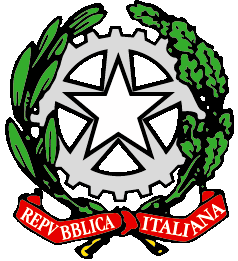 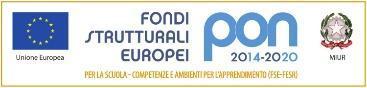 agraria agroalimentare agroindustria | chimica, materiali e biotecnologie | costruzioni, ambiente e territorio | sistema moda | servizi socio-sanitari | servizi per la sanità e l'assistenza sociale | corso operatore del benessere | agenzia formativa Regione Toscana  IS0059 – ISO9001agraria agroalimentare agroindustria | chimica, materiali e biotecnologie | costruzioni, ambiente e territorio | sistema moda | servizi socio-sanitari | servizi per la sanità e l'assistenza sociale | corso operatore del benessere | agenzia formativa Regione Toscana  IS0059 – ISO9001agraria agroalimentare agroindustria | chimica, materiali e biotecnologie | costruzioni, ambiente e territorio | sistema moda | servizi socio-sanitari | servizi per la sanità e l'assistenza sociale | corso operatore del benessere | agenzia formativa Regione Toscana  IS0059 – ISO9001agraria agroalimentare agroindustria | chimica, materiali e biotecnologie | costruzioni, ambiente e territorio | sistema moda | servizi socio-sanitari | servizi per la sanità e l'assistenza sociale | corso operatore del benessere | agenzia formativa Regione Toscana  IS0059 – ISO9001agraria agroalimentare agroindustria | chimica, materiali e biotecnologie | costruzioni, ambiente e territorio | sistema moda | servizi socio-sanitari | servizi per la sanità e l'assistenza sociale | corso operatore del benessere | agenzia formativa Regione Toscana  IS0059 – ISO9001www.e-santoni.edu.ite-mail: piis003007@istruzione.ite-mail: piis003007@istruzione.itPEC: piis003007@pec.istruzione.itPEC: piis003007@pec.istruzione.it